Ljubljana, 29.9.2014Št. dokumenta	: 30199-10-1/14članom IO OKS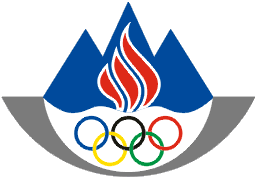 OLIMPIJSKI  KOMITE  SLOVENIJEZDRUŽENJE ŠPORTNIH ZVEZCelovška 25,1000  LJUBLJANA,SLOVENIJATel..: +386 1 230 60 00Fax.: +386 1 230 60 20http://www.olympic.siPregled pogodb o medsebojnem sodelovanju, ki jih ima OKS-ZŠZ podpisane s poslovnimi partnerjiOlimpijski komite Slovenije – Združenje športnih zvez ima na dan, 01.10.2014 podpisanih:19 sponzorskih pogodb (1 glavni sponzor, 8 velikih sponzorjev, 10 sponzorjev);22 partnerskih pogodb (3 zlati partnerji, 2 srebrna partnerja, 17 bronastih partnerjev).Pogodbe so skladno z veljavnim Kodeksom ravnanja s poslovnimi subjekti, ki sodelujejo z OKS-ZŠZ v okviru njegove marketinške dejavnosti (sprejet na seji IO OKS, 22.01.2007) podpisane praviloma za obdobje štirih let t.i. olimpijski cikel, kar pomeni za obdobje dveh olimpijad. V želji po čim bolj stabilnem delovanju krovne športne organizacije se poleg pogodb za letni olimpijski cikel podpisujejo tudi pogodbe za zimski olimpijski cikel.Poslovni partnerji OKS so glede na višino vložka razdeljeni v različne kategorije. Sredstva, ki jih prispevajo so ali v celoti v denarju ali v celoti v blagu in/ali storitvah. Lahko pa so sredstva v deležih razdeljena na denar in blago oz. storitve. Med sponzorskimi podjetji je delež denarnih sredstev približno 65% vseh sponzorskih prispevkov. Vložek partnerskih podjetij pa je v večini, približno 85%, v blagu oz. storitvah, ki jih OKS oz. njegove članice potrebujejo. V zadnjem letu smo po pregledu potreb z določenimi poslovnimi partnerji sodelovanje prekinili, ga nadgradili ali pa podpisali pogodbe s partnerji za katere smo ocenili, da bo dodana vrednost za slovenski šport večja.Podroben pregled sponzorskih pogodb glede na ročnost pogodb:Podroben pregled partnerskih pogodb glede na ročnost:Pregled sklenjenih pogodb s poslovnimi partnerji OKS v času od 1.5.2013 do 1.10.2014Od 01.05.2013 do konca leta 2013 je bilo podpisanih 5 pogodb, v obdobju 01.01.2014 do 01.10.2014 pa 13, torej je bilo skupno podpisanih 18 pogodb o medsebojnem sodelovanju OKS s poslovnimi partnerji. V Prilogi 1 se nahaja preglednica podpisanih pogodb za proučevano obdobje po posameznih podjetjih in njihovih vložkih.Obrazložitev preglednice:V obdobju od 01.05.2013 do 01.10.2014 je bilo 7 pogodb obnovljenih, od tega sta bili 2 od njih obnovljeni s povečanjem blagovne kvote (Kraft&Werk, Kompas v letu 2014 in 2015). Na novo je bilo podpisanih 9 pogodb, predvsem na področjih, kjer so se na podlagi opravljene analize pokazale potrebe po sodelovanju (Hribar&otroci, Petre, Igraj pametno, Hoteli Bernardin, Eurocom). Sodelovanje z RTV Slovenija je z dogovorjenim novim konceptom pogodbe nadgrajeno in bo OKS omogočalo dodatna finančna sredstva do konca veljavnosti. V tem času je bila opravljena tudi zamenjava partnerjev, s katerimi smo sodelovali na področju informacijske tehnologije (namesto podjetja Tend smo pridobili mednarodnega partnerja S&T in povečali pogodbeno kvoto storitev) in na področju tiskarskih storitev (namesto Print Division podjetje Piksel). Bodisi zaradi gospodarske situacije bodisi zaradi zmanjšanih potreb po določenih storitvah je bilo 6 pogodb neobnovljenih, 2 pa zamenjani.Iz naslova marketinških aktivnosti je OKS v obravnavanem obdobju podpisal pogodbe za 472.573,43 EUR sredstev v denarju in za 227.100,00 EUR blagovnih kvot oziroma storitev, kar predstavlja dodatno povečanje prihodkov OKS v letu 2014 za skupno 699.673,43 EUR na letnem nivoju.Pomembno je tudi dejstvo, da so pogodbe večletne, kar pomeni, da se bo povečanje prihodkov iz naslova novo podpisanih oz. obnovljenih pogodb odražalo tudi v prihodnjih letih, in sicer za skupno 2.405.662,30 EUR, od tega 1.474.262,30 EUR v denarju in 931.400,00 EUR v blagu oz. storitvah.Realizacija OKS iz naslova reklamiranja januar-avgust 2014 in ocena za leto 2014Damjan Pintar								dr. Tone Jagodicposlovni direktor							generalni sekretarKategorija poslovnega partnerjaOlimpijski cikel,veljavnosti pogodbTrajanje(v letih)Število podpisanih pogodbGlavni sponzorPOI London 2012 – POI Rio de Jeneiro 201641Veliki sponzor POI London 2012 – POI Rio de Jeneiro 201646Veliki sponzorZOI Sochi 2014 – ZOI Pyeongchang 201842SponzorPOI London 2012 – POI Rio de Jeneiro 201647SponzorPOI London 2012 – POI Rio de Jeneiro 201631SponzorZOI Sochi 2014 – ZOI Pyeongchang 201841SponzorPogodba se obnavlja za vsako leto posebej11SKUPAJ19Kategorija poslovnega partnerjaOlimpijski cikel,veljavnosti pogodbTrajanje(v letih)Število podpisanih pogodbZlati partnerPOI London 2012 – POI Rio de Jeneiro 201641Zlati partnerPOI London 2012 – ZOI Pyeongchang 201861Zlati partnerZOI Sochi 2014 – ZOI Pyeongchang 201841Srebrni partnerPOI London 2012 – POI Rio de Jeneiro 201641Srebrni partnerZOI Sochi 2014 – ZOI Pyeongchang 201841Bronasti partnerPOI London 2012 – POI Rio de Jeneiro 201649Bronasti partnerZOI Vancouver 2010 – ZOI Sochi 201441Bronasti partnerPOI London 2012 – ZOI Sochi 2014, pogodba se obnavlja vsaki dve leti21Bronasti partnerZOI Sochi 2014 – ZOI Pyeongchang 201843Bronasti partnerZOI Sochi 2014 – POI Rio de Jeneiro 201633SKUPAJ2201-12/201301-08/2014Ocena 01-12/2014Prihodki skupaj1.582.123,34 EUR1.647.438,53 EUR2.431.475,42 EUR